13. Augalo ir gyvūno ląstelių palyginimasKlasė, dalykas5–6 klasės, gamta ir žmogus; 7–8 klasės, biologija.Numatoma veiklos trukmėApie 20–30 min.Ugdomi mokinių gebėjimai pagal Pagrindinio ugdymo bendrąsias programas. Gamta ir žmogus. BiologijaGamta ir žmogus: 2.1. Remiantis pavyzdžiais nurodyti, kad organizmai sudaryti iš ląstelių <...>.Biologija:2.1. Apibūdinti pagrindinius augalo ir gyvūno ląstelių sandaros panašumus ir skirtumus, susiejant su ląstelių veikla. Mokinių pasiekimai pagal Integruoto gamtos mokslų kurso programą 5–8 klasėms8.3.2.1. Atpažįsta augalo ir gyvūno ląsteles, apibūdina jų sandaros ir funkcijų bendrumus ir skirtumus.Probleminė situacija ir veiklos klausimasMokslininkai augalų ir gyvūnų ląstelių sandarą tiria šviesiniais ir elektroniniais mikroskopais. Remiantis jų tyrimais kuriami įvairūs ląstelių modeliai, kuriuose ląstelės dalys nuspalvinamos. Spalvinis vaizdavimo būdas padeda atskirti ir geriau įsiminti ląstelės dalis. Ar visos ląstelės dalys spalvotos? Ar augalo ir gyvūno ląstelių sandara vienoda?Mokytojo veiklos siekiniai1. Išmokyti pagaminti paprasčiausius augalų ir gyvūnų ląstelių sandaros tyrimo preparatus, juos tiriant atpažinti pagrindines ląstelių dalis.2. Augalo ir gyvūno ląstelių sandaros panašumus ir skirtumus susieti su ląstelių veikla. Veiklos priemonėsŠviesinis mikroskopas (40–400x)*, objektiniai ir dengiamieji stikleliai*, metileno mėlio* tirpalas (0,01 %), preparavimo įrankių rinkinys*, Pastero pipetės*, ausų krapštukai (arba medinės mentelės, arba plastikiniai šaukšteliai), indelis su vandeniu, popierinės servetėlės.Veiklos eigaPasiruošimas tyrimuiAtsinešamas samanos gulsčiosios lapūnės (Plagiomnium affine) kuokštelis. Ši samana auga visur, kur yra pakankamai drėgmės.  Jeigu reikia, mokiniams primenama mikroskopijos ir biologinio piešinio vaizdavimo metodika.Tyrimas1. Paruošiamas samanos lapo preparatas. Pincetu nuskinamas vienas samanos lapas, padedamas į vandens lašą ant objektinio stiklelio ir uždengiamas dengiamuoju stikleliu. Išsiliejęs už dengiamojo stiklelio kraštų vanduo sugeriamas popierine servetėle.2. Paruošiamas burnos epitelio ląstelių preparatas. Burna išskalaujama vandeniu. Ausų krapštuku (arba mentele, arba plastikiniu šaukšteliu) pagramdoma vidinė skruosto pusė. Apnaša perkeliama ant objektinio stiklelio į 0,01 proc. metileno mėlio vandeninio tirpalo lašą. Metileno mėlio tirpalo lašas atsargiai pamaišomas preparavimo adata, ant jo padedamas dengiamasis stiklelis. Išsiliejęs už dengiamojo stiklelio kraštų metileno mėlio tirpalas sugeriamas popierine servetėle.3. Abu preparatai stebimi ir nagrinėjami šviesiniu mikroskopu. 4. Abiejų preparatų matomi vaizdai pavaizduojami biologiniais piešiniais. Piešiniuose pažymimos ir įvardijamos matomos ląstelės dalys samanos lapo ląstelėje: sienelė, citoplazma, chloroplastai, jeigu matomi – išorinė membrana / plazminė membrana ir branduolys; burnos epitelio ląstelėje: išorinė membrana / plazminė membrana, citoplazma, branduolys.5. Analizuojami tyrimo rezultatai: nurodoma, kuo panaši ir kuo skiriasi tirtų ląstelių sandara, skirtumai susiejami su ląstelių veikla. 6. Padaroma tyrimo išvada.Laukiamas mokinių veiklos rezultatasPirmasis pasiekimų lygmuoSavarankiškai pagamina bent vieną preparatą. Matomą vaizdą pavaizduoja biologiniu piešiniu ir jame pažymi bent dvi atpažintas ląstelės dalis (struktūras).Antrasis pasiekimų lygmuoSavarankiškai pagamina abu preparatus, matomus vaizdus pavaizduoja biologiniu piešiniu ir pažymi atpažintas ląstelės dalis (struktūras).Trečiasis pasiekimų lygmuoPadaro išvadą, kuo panašios ir kuo skiriasi samanos lapo ląstelės nuo burnos epitelio ląstelių, skirtumus susieja su ląstelių atliekama funkcija.Rizikų įvertinimasSaugiai elgiamasi ruošiant preparatus, ypač imant skruosto epitelio ląsteles, lašinant metileno mėlio tirpalą.Galimi tarpdalykiniai ryšiaiFizika: šviesos spektras; kodėl chloroplastai matomi žali? Idėjos veiklai plėtoti1. Įvairių augalo ir gyvūno audinių ląstelių tyrimas.2. Įvairių augalo ir gyvūno audinių ląstelių sandaros palyginimas susiejant su audinių atliekamomis funkcijomis (šiam tyrimui tinka ilgalaikiai preparatai). Vaizdo įrašas-Mokinio veiklos lapasAugalų ir gyvūnų ląstelių palyginimas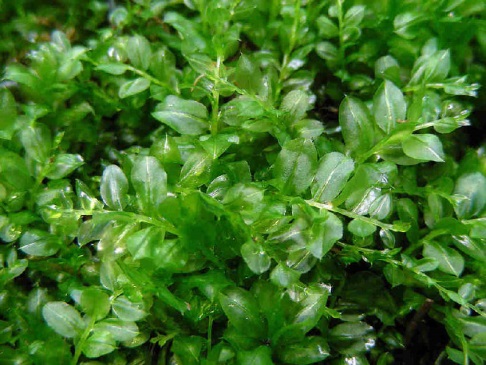 